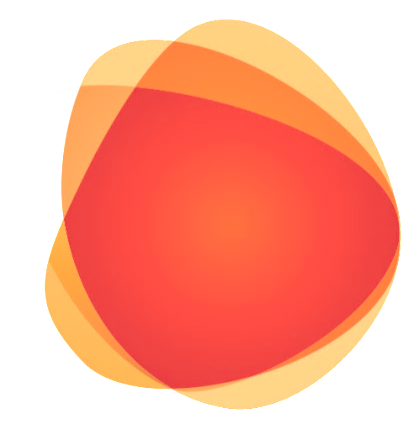 Konkurs na makro-innowacje w temacie: 
Przerwanie procesu dziedziczonego ubóstwa na obszarach zdegradowanychOdpowiedzi na pytania, które wpłynęły do Instytucji Organizującej Konkurs do 25 kwietnia 2016 r.Czy dwie ulice na których znajduje się osiedle socjalne (mieszka na nim ok. 600 rodzin, od kilkunastu lat jest obszarem działalności organizacji i zdiagnozowano tam występowanie problemu dziedziczenia ubóstwa. Jest to jednocześnie część dużego osiedla miasta) to wystarczający obszar realizacji projektu? W treści regulaminu znajduje się zapis „wydzielone części miast (co najmniej dwa przylegające do siebie kwartały ulic)” ale jednocześnie zostało określone, że „Na etapie ogłoszenia konkursu typy terytoriów nie zostały celowo określone, tak by nie ograniczać zakresu interwencji na tym etapie i nie ryzykować sytuacji nieuwzględnienia obszarów, które w sposób najwłaściwszy potrafią zidentyfikować sami wnioskodawcy, najlepiej zorientowani w lokalnych uwarunkowaniach.”Projekt musi dotyczyć terytorium zdegradowanego społecznie i fizycznie, na terenie którego występuje koncentracja ubóstwa oraz negatywnych zjawisk i stan ten „przenosi się” na następne pokolenia (pkt 5.3 Regulaminu). Regulamin nie określa sztywnych ram co do wielkości tego terytorium (zarówno w sensie powierzchni jak i populacji, która na nim zamieszkuje). To wnioskodawca musi dowieść, że to terytorium – czy to będą dwie ulice, czy dwa kwartały ulic jest tzw. miejscem o uśpionym kapitale, co będzie przedmiotem oceny merytorycznej (por. pkt 8.3.1 Regulaminu). Czy istnieje przykładowy wzór referencji środowiskowych?Nie.Pytanie dotyczy etapu włączenia wypracowanego modelu do polityki na poziomie lokalnym.  W tym celu wnioskodawca musi określić wskaźnik produktu i rezultatu odzwierciedlający ten aspekt. W regulaminie znajdujemy zapis „Wskaźniki te muszą potwierdzać w jednoznaczny sposób, że wymóg włączenia do polityki i praktyki na poziomie lokalnym zostanie faktycznie zrealizowany, tj. powinny być realnym narzędziem, które zagwarantuje, że wypracowany i przetestowany z pozytywnym wynikiem model będzie stosowany w praktyce (np. poprzez wpisanie obowiązku stosowania modelu do lokalnej strategii rewitalizacji i zapewnienie środków na jego finansowanie, poprzez uchwałę rady gminy o wdrażaniu modelu).” Biorąc pod uwagę uwarunkowania i wieloletnią współpracę z jst, na etapie przygotowania wniosku, niemożliwe będzie otrzymanie od miasta deklaracji o przeznaczeniu konkretnej sumy środków na wdrożenie modelu (tym bardziej, że model jest dopiero w fazie opracowania teoretycznego i nie został jeszcze przetestowany). Proszę zatem o wyjaśnienie kwestii wskaźników – czy muszą one mieć wymiar finansowy, czy na tym etapie wystarczająca jest deklaracja miasta, gminy itp., że są gotowi do współpracy w tym zakresie? Zgodnie z przywołanym zapisem Regulaminu, wskaźniki muszą potwierdzać w jednoznaczny sposób, że wymóg włączenia do lokalnej polityki i praktyki będzie zrealizowany, mają być realnym narzędziem. Sama deklaracja nie spełnia takich wymogów. Proszę też pamiętać, że zgodnie z jednym z wymogów formalnych, wniosek musi zostać złożony w partnerstwie, którego członkiem jest „instytucja publiczna szczebla lokalnego (lub instytucje), w której kompetencji (kompetencjach) leży minimalizowanie problemu dziedziczonego ubóstwa w aspekcie terytorialnym i tematycznym wskazanym we wniosku o dofinansowanie. Ze względu na temat konkursu niezbędne jest, aby wśród instytucji odpowiedzialnych za realizację projektu występował taki podmiot, który z jednej strony ma kompetencje i doświadczenie w obszarze działalności na rzecz przeciwdziałania dziedziczonemu ubóstwu, a z drugiej potencjał, aby skutecznie wdrożyć wypracowany model do lokalnej polityki i praktyki”.Pytanie dotyczy liczby odbiorców, która będzie uczestniczyć w testowaniu modelu – czy określona jest minimalna lub maksymalna liczebność odbiorców modelu na etapie testowania? Regulamin nie określa ani minimalnej, ani maksymalnej liczby odbiorców na etapie testowania. Wnioskodawca  sam powinien o tym zdecydować i tak dobrać tę liczbę, aby wynik testowania mógł przynieść wiarygodne wyniki. Przyjętą liczbę należy w tym kontekście uzasadnić. Proszę przy tym pamiętać, że na etapie wnioskowania etap testowania powinien być opisany w sposób ogólny (wraz z szacunkowymi wyliczeniami kosztów tej fazy). Etap testowania jest przedmiotem 2 fazy projektu rozwijanego, który będzie przez wnioskodawców szczegółowo opisywany po realizacji fazy 1 (por. pkt 5.2 Regulaminu).Jednocześnie warto tutaj przytoczyć wskazówki, jakie obowiązywały w ramach projektów innowacyjnych PO KL w zakresie doboru liczby osób / podmiotów do testowania, mają one bowiem zastosowanie również w ramach projektów PO WER. Zgodnie z nimi liczba użytkowników i odbiorców, ze względu na niepewność wyniku oraz potrzebę zapewnienia warunków do dobrej obserwacji działania rozwiązania, powinna być niewielka. Pojęcie „niewielka grupa” jest pojęciem względnym i w znacznej mierze uzależnionym od typu grupy i specyfiki projektu. Grupa musi być na tyle duża, by uzyskany wynik testowania nie mógł być sprawą przypadku, ale na tyle niewielka, żeby projektodawca miał możliwość indywidualizacji podejścia i obserwacji każdego z uczestników po to, by dokładnie ocenić działanie testowanego rozwiązania. Grupa ta jednak musi maksymalnie odzwierciedlać typową strukturę grupy docelowej, która w przyszłości będzie stosować innowacyjne rozwiązanie, nie może więc być przypadkowa. Rozwiązania wypracowywane w ramach projektów innowacyjnych powinny być testowane na małej reprezentatywnej grupie a nie na szeroką skalę tożsamą ze skalą faktycznego wdrożenia.Pytanie dotyczące etapu upowszechniania. Co oznacza określenie „poziom lokalny” w zapisie „Wnioskodawca wskazuje we wniosku o dofinansowanie wskaźnik rezultatu i produktu potwierdzający włączenie modelu do polityki i praktyki na poziomie lokalnym.”. Czy chodzi tutaj o upowszechnienie na obszarze, którego dotyczy diagnoza (przykładowo, jeśli obszarem zdegradowanym, na którym zachodzi proces dziedziczenia wiedzy jest wieś, to upowszechnienie ma dotyczyć powiatu/województwa w którym się da wieś znajduje) czy na obszarze całej Polski, w miejscach o podobnej specyfice (np. jeśli obszarem zdegradowanym jest kwartał ulic w dużej aglomeracji miejskiej to upowszechnienie ma dotyczyć instytucji/podmiotów działających na podobnym obszarach w innych aglomeracjach w Polsce).Przytoczony z Regulaminu konkursu zapis dotyczy zadania (etapu) włączania przetestowanego z pozytywnym wynikiem modelu do polityki i praktyki. I ten zakres ma mieć wymiar lokalny, tzn. chodzi o włączenie do polityki i praktyki np. w danej gminie, na terenie której znajduje się miejsce o uśpionym kapitale będące przedmiotem projektu (istotne jest włączenie, na takim poziomie / przez taki podmiot, który zagwarantuje, ze rozwiązanie będzie stosowane w praktyce). Natomiast czym innym jest upowszechnianie. Celem upowszechniania powinno być umożliwienie wykorzystania wypracowanego w fazie 1 modelu przez podmioty funkcjonujące na innych terytoriach niż to, na którym realizowany jest projekt, i na których występują podobne problemy społeczne jak na tym terytorium. Ze względu na specyfikę takiego obszaru, upowszechnianie może mieć wymiar regionalny lub ogólnopolski – Wnioskodawca powinien o tym zdecydować i stosownie uzasadnić przyjęte w tym zakresie rozwiązanie. Proszę też zwrócić uwagę, że upowszechnianie powinno przebiegać równolegle z testowaniem – chodzi o to, aby umożliwić przedstawicielom podmiotów z terenów o podobnej specyfice obserwowanie przebiegu testowania i jego wyników.Czy w działania upowszechniające mają być skierowane wyłącznie do instytucji sektora publicznego, odpowiedzialnych za minimalizowanie problemu dziedziczenia ubóstwa  czy też mogą to też być przedstawiciele sektora pozarządowego (organizacji, które działają w obszarze pomocy rodzinie), jeśli ich udział we wdrażaniu opracowanego modelu jest przewidziany? Działania upowszechniające mogą być skierowane do różnego typu podmiotów, zarówno do instytucji sektora publicznego, jak i pozarządowego, a także prywatnego, o ile zaangażowanie takich podmiotów jest przewidziane w danym modelu przeciwdziałania dziedziczeniu ubóstwa i o ile od tych podmiotów zależy jego wykorzystanie praktyce na danym typie terytorium. Podejście do doboru grupy wymaga odpowiedniego uzasadnienia we wniosku.